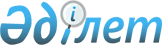 О внесении дополнения в решение областного маслихата (ХХIV сессия, II созыв) № 94/24 от 30 декабря 2002 года "О проектах (схемах) зонирования территорий городов и районов области"Решение маслихата Павлодарской области от 24 октября 2008 года № 141/10. Зарегистрировано Департаментом юстиции Павлодарской области от 31 октября 2008 года № 3127.



      В соответствии с пунктом 2 статьи 8 Земельного 
 кодекса 
 Республики Казахстан областной маслихат РЕШИЛ:





      1. внести в решение областного маслихата (ХХIY сессия, II созыв) N
 94/24 
 от 30 декабря 2002 года (зарегистрированное в реестре  государственной регистрации нормативных правовых актов за N 1600 от 22 января 2003 года), "О проектах (схемах) зонирования территорий городов и районов области" следующее дополнение:



      Пункт 1 указанного решения после слов "городов и районов области" дополнить словами "для целей налогообложения"





      2. Отменить решение областного маслихата (YI сессия, IY созыв)  N103/6 от 20 июня 2008 года "О внесении изменений и дополнений в решение областного маслихата (ХХIY сессия, II созыв) N 94/24 от 30 декабря 2002 года "О проектах (схемах) зонирования территорий городов и районов области".





      3. Настоящее решение вводится в действие по истечении десяти календарных дней после дня официального опубликования.





      4. Контроль за выполнением данного решения возложить на постоянную комиссию областного маслихата по экологии и охране окружающей среды.


      Председатель сессии                        В. Кабурнеев



      Секретарь областного маслихата             Р. Гафуров


					© 2012. РГП на ПХВ «Институт законодательства и правовой информации Республики Казахстан» Министерства юстиции Республики Казахстан
				